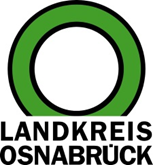 Landkreis Osnabrück	Sprechzeiten:	Der Landkreis im Internet:Am Schölerberg 1	Montag bis Freitag, 8.00 bis 13.00 Uhr.	http://www.lkos.de49082 Osnabrück	Donnerstag auch bis 17.30 Uhr.	Ansonsten nach VereinbarungFeuerwehrkräfte aus dem Landkreis Osnabrück sind auf dem Weg in die Hochwasserregionen nach Nordrhein-Westfalen Osnabrück. Kurz nach Mitternacht sind am Osnabrücker Kreishaus rund 200 Feuerwehrkräfte aus dem Landkreis Osnabrück mit ca. 40 Fahrzeuge zur Unterstützung in die Hochwasserregionen nach Nordrhein-Westfalen gestartet. Ziel ist zunächst das Messegelände in Düsseldorf. Dort erfolgt dann die weitere Einweisung in die konkreten Einsatzbereiche. Landrätin Anna Kebschull war zum Kreishaus gekommen, um die freiwilligen Helfer zu verabschieden. Sie zeigte sich beeindruckt und dankte für die spontane Einsatzbereitschaft aus den verschiedenen Feuerwehren und wünschte den freiwilligen Helfer viel Erfolg bei ihrer Arbeit. "Kommen Sie alle gesund wieder", betonte die Landrätin mit Blick auf die dramatischen Berichte über verunglückte Helfer. Im Einsatz sind die Kreisfeuerwehrbereitschaft Nord sowie der Wasserförderzug der Kreisfeuerwehrbereitschaft Süd. Mit dabei auch der Einsatzleitwagen 2 mit der Informations- und Kommunikationsgruppe der Kreisfeuerwehr. Vorgesehen ist der Einsatz der Helfer aus dem Osnabrücker Land zunächst für 48 Stunden. Ursprünglich sollten die Kräfte am Samstagmorgen ab 10 Uhr in den Einsatz gehen. Aufgrund der dramatischen Verhältnisse vor Ort, wurde die Nachforderung der Osnabrücker Einheiten vom niedersächsischen Kompetenzzentrum im Laufe des Abends jedoch kurzfristig vorvorlegtLandkreis Osnabrück  Postfach 25 09  49015 OsnabrückDie LandrätinDie LandrätinAn dieRedaktionReferat für Assistenzund Kommunikation-Pressestelle-Datum:	17.7.2021Zimmer-Nr.:	2063Auskunft erteilt:	Hennig Müller-DetertDurchwahl:Referat für Assistenzund Kommunikation-Pressestelle-Datum:	17.7.2021Zimmer-Nr.:	2063Auskunft erteilt:	Hennig Müller-DetertDurchwahl:Pressemitteilung
Tel.: (05 41) 501-Fax: (05 41) 501-e-mail:24634420mueller-detert@lkos.de